     KАРАР                                                                                   РЕШЕНИЕ      В соответствии с Федеральными законами от 06.10.2003 г. № 131-ФЗ «Об общих принципах организации местного самоуправления в  Российской Федерации», Уставом сельского поселения Кожай-Семеновский сельсовет муниципального района Миякинский район Республики Башкортостан, заслушав информацию о  реализации в Республике Башкортостан проектов развития общественной инфраструктуры, основанных на местных инициативах (Программе поддержке местных инициатив – ППМИ) и о возможном участии в нем муниципального образования, Совет сельского поселения Кожай-Семеновский сельсовет муниципального района Миякинский район Республики Башкортостан  р е ш и л:  Информацию о  реализации в Республике Башкортостан проектов развития общественной инфраструктуры, основанных на местных инициативах (Программе поддержке местных инициатив – ППМИ) принять к сведению.Посчитать целесообразным участие в ней сельского поселения. 3. Обнародовать настоящее решение путем размещения на информационном стенде в здании администрации сельского поселения Кожай-Сменовский сельсовет по адресу: Республика Башкортостан, Миякинский район, с. Кожай-Семеновка, ул. Советская, д.61  и разместить на официальном сайте в сети интернет.4. Контроль за исполнением данного решения оставляю за собой.Глава сельского поселения                                    Р.А. Каримов№ 11316 января 2017 годас. Кожай-Семеновка  Башkортостан РеспубликаhыМиeкe районы муниципаль районыныn Кожай-Семеновка ауыл советы ауыл билeмehе СоветыСовет  урамы, 61 Кожай-Семеновка ауылы Миeкe районы Башkортостан Республикаhы 45208,тел. 2-68-10, факс 2-68-20 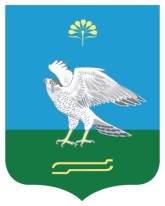 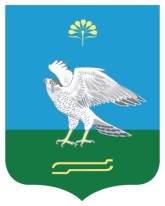 Республика БашкортостанСовет сельского поселения Кожай-Семеновский сельсовет муниципального района Миякинский район ул. Советская, 61 с. Кожай-Семеновка, Миякинский район Республика Башкортостан 452087тел. 2-68-10, факс 2-68-20  Башkортостан РеспубликаhыМиeкe районы муниципаль районыныn Кожай-Семеновка ауыл советы ауыл билeмehе СоветыСовет  урамы, 61 Кожай-Семеновка ауылы Миeкe районы Башkортостан Республикаhы 45208,тел. 2-68-10, факс 2-68-20 Республика БашкортостанСовет сельского поселения Кожай-Семеновский сельсовет муниципального района Миякинский район ул. Советская, 61 с. Кожай-Семеновка, Миякинский район Республика Башкортостан 452087тел. 2-68-10, факс 2-68-20